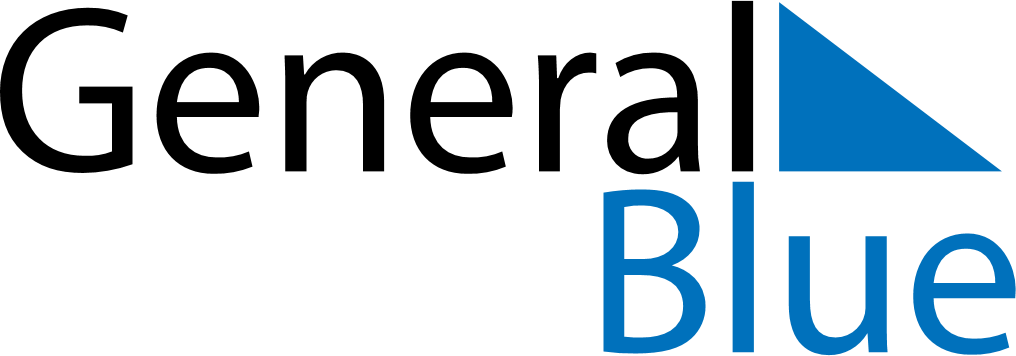 February 2020February 2020February 2020February 2020BoliviaBoliviaBoliviaMondayTuesdayWednesdayThursdayFridaySaturdaySaturdaySunday112Feast of the Virgin of Candelaria345678891011121314151516171819202122222324252627282929CarnivalShrove Tuesday